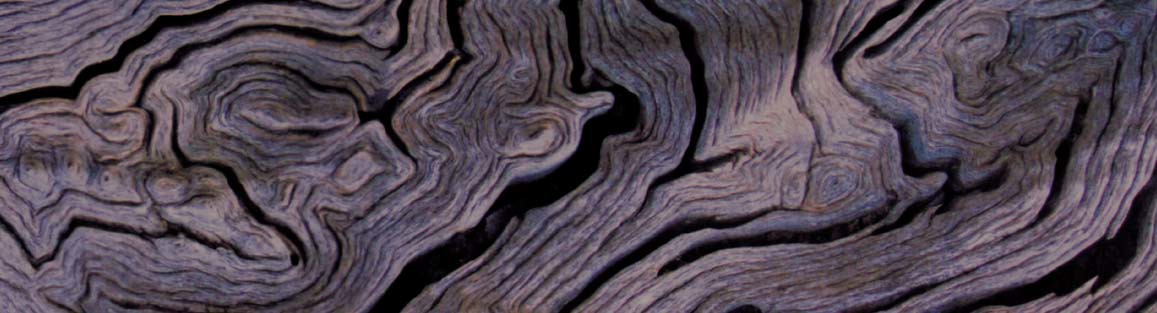 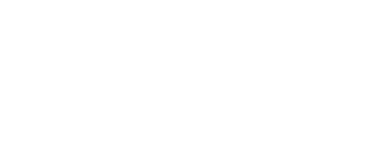 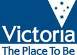 EVC/Bioregion Benchmark for Vegetation Quality AssessmentLowan Mallee bioregionEVC 48: Heathy WoodlandDescription:Spans a variety of geologies but is generally associated with nutrient-poor soils including deep uniform sands (aeolian or outwash) and Tertiary sand/clay which has been altered to form quartzite gravel. Eucalypt-dominated low woodland to 10 m   tall lacking a secondary tree layer and generally supporting a diverse array of narrow or ericoid-leaved shrubs except where frequent fire has reduced this to a dense cover of bracken. Geophytes and annuals can be quite common but the ground cover is normally fairly sparse.Tree Canopy Cover:Ecological Vegetation Class bioregion benchmarkwww.dse.vic.gov.au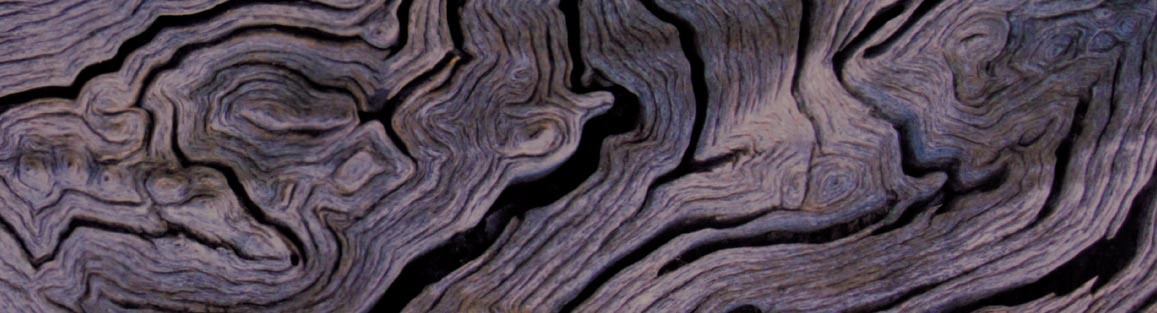 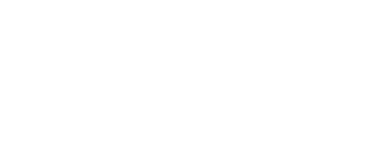 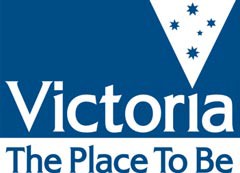 EVC/Bioregion Benchmark for Vegetation Quality AssessmentLowan Mallee bioregionEVC 66: Low Rises WoodlandDescription:Eucalypt woodland to 15 m tall on elevated plains and low rises with a diverse shrub understorey and grassy field layer. Occurs in a range of environmental settings that have resulted in well-drained surface soils mantling clay sub-soils.Tree Canopy Cover:Ecological Vegetation Class bioregion benchmarkwww.dse.vic.gov.auEVC/Bioregion Benchmark for Vegetation Quality AssessmentLowan Mallee bioregionEVC 86: Woorinen Sands MalleeDescription:Mallee shrubland to 7 m tall, typically supporting a hummock grass (Triodia spp.) dominated understorey. This EVC could be considered intermediate between the heavier soil mallee woodlands and the lighter sandy soil mallee vegetation predominant on Lowan (siliceous) sand.Tree Canopy Cover:* Largely seasonal life formTotal understorey projective foliage cover	65%Ecological Vegetation Class bioregion benchmarkwww.dse.vic.gov.auEVC/Bioregion Benchmark for Vegetation Quality AssessmentLowan Mallee bioregionEVC 87: Lowan Sands MalleeDescription:Low woodland to mallee shrubland to 7 m tall, commonly dominated by Eucalyptus arenacea with a heathy understorey. Found on deep to moderately deep siliceous sands of aeolian origin.Tree Canopy Cover:Ecological Vegetation Class bioregion benchmarkwww.dse.vic.gov.auEVC/Bioregion Benchmark for Vegetation Quality AssessmentLowan Mallee bioregionEVC 88: Heathy MalleeDescription:Low mallee shrubland to low open mallee shrubland to 4 m with a dense to moderately dense understorey of heathy shrubs. Occurs on infertile siliceous Lowan Sand on dunefields and sandplains. This is a prominent EVC in the central Big Desert.Tree Canopy Cover:Ecological Vegetation Class bioregion benchmarkwww.dse.vic.gov.auEVC/Bioregion Benchmark for Vegetation Quality AssessmentLowan Mallee bioregionEVC 89: Dunefield HeathlandDescription:Treeless heathland or low shrubland to 2 m tall. Very scattered small mallee form trees may be present.  In recently burnt stands (less than 20 years since fire) an open sub-shrub and ground stratum is also common. Occurs on deep siliceous sand on minor dunes and undulating sandplains where siliceous Lowan Sand of coastal origins has accumulated to some depth.Recruitment:Episodic/Fire. Desirable period between disturbances is 20 years.Organic Litter:5% coverEcological Vegetation Class bioregion benchmarkwww.dse.vic.gov.au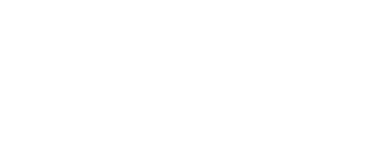 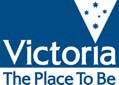 EVC/Bioregion Benchmark for Vegetation Quality AssessmentLowan Mallee bioregionEVC 90: Tea-tree ScrubDescription:A dense scrub 2 to 3 m tall of Mallee Tea-tree Leptospermum coriaceum associated with the Outlet Creek system. Tea-tree scrub may represent the colonization of Lowan sand deposits that have either been derived from the riverine system or been recently blown across it. The natural firebreak that the riverine system provides may also be an important determinant of its composition. This vegetation community could also possibly exist as a result of an extremely long period without fire in the EVC Sandplain Heathland.Lifeforms:Ecological Vegetation Class bioregion benchmarkwww.dse.vic.gov.auEVC/Bioregion Benchmark for Vegetation Quality AssessmentLowan Mallee bioregionEVC 91: Loamy Sands MalleeDescription:Semi-arid low mallee shrubland to 5 m tall, typically supporting scattered shrubs above a hummock grass field layer. Typically occurs on deep drifts of Lowan sands in the lee of ridge systems or occupying dune crests and swales in the parabolic and irregularly arranged dune in the Central Mallee and Sunset Country.Tree Canopy Cover:Ecological Vegetation Class bioregion benchmarkwww.dse.vic.gov.auEVC/Bioregion Benchmark for Vegetation Quality AssessmentLowan Mallee bioregionEVC 93: Sandstone Ridge Shrubland (syn. Broombush Mallee)Description:Low open mallee to 3 m tall typically with a tall shrubby understorey, or shrubland with scattered emergent mallees.  A good field character for this EVC is the dominance or co-dominance of the tall shrub Melaleuca uncinata in shrubland or as an understorey shrub in Mallee vegetation. Confined to the crests of outcropping Parilla sandstone ridges and also where these ridges are at least partially obscured by a shallow mantle of Lowan sand.+ mallee only component (ignore when assessing shrubland areas and standardise final score as appropriate)Tree Canopy Cover+:Ecological Vegetation Class bioregion benchmarkwww.dse.vic.gov.auEVC/Bioregion Benchmark for Vegetation Quality AssessmentLowan Mallee BioregionEVC 93_61: Treed Sandstone Ridge ShrublandDescription:Low open mallee to 3 m tall typically with a tall shrubby understorey, or shrubland with scattered emergent mallees. A good field character for this EVC is the dominance or co-dominance of the tall shrub Melaleuca uncinata in shrubland or as an understorey shrub in Mallee vegetation. Confined to the crests of outcropping Parilla sandstone ridges and also where these ridges are at least partially obscured by a shallow mantle of Lowan sand.Tree Canopy Cover:Understorey: Lifeform Medium Shrub Small Shrub Medium HerbLarge Tufted GraminoidMedium to Small Tufted Graminoid Tiny Tufted Graminoid#Spp	%Cover	LF Code4	40%	MS4	5%	SS2	5%	MH1	1%	LTG3	5%	MTG1	1%	TTGBryophytes/Lichens	10%	BL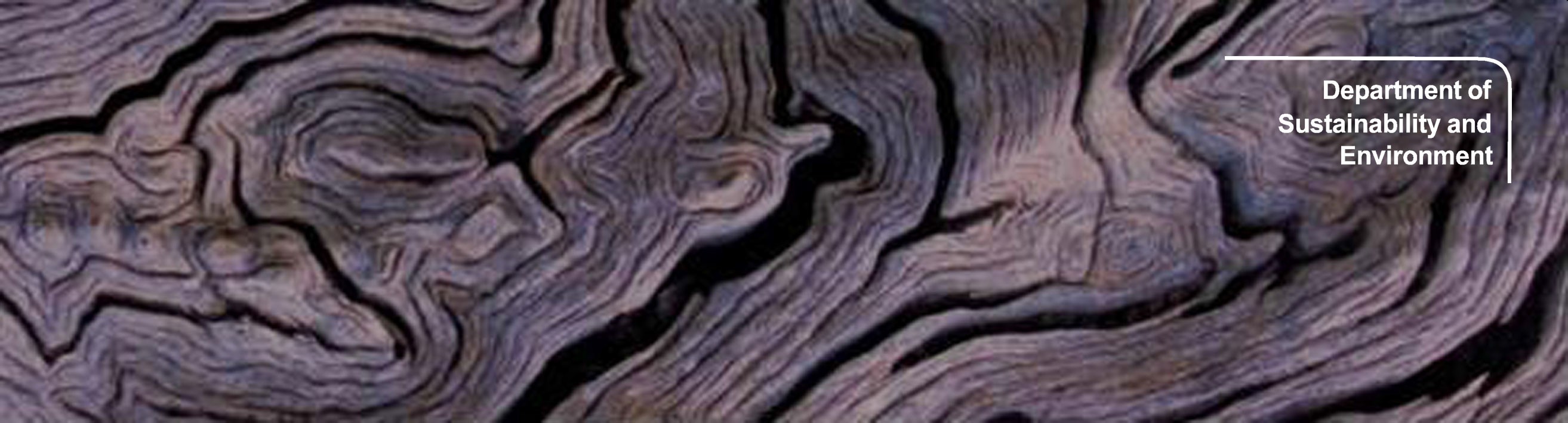 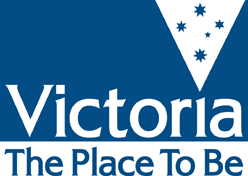 Soil Crust	15%	S/CRecruitment:Episodic/Fire. Desirable period between disturbances is 20 years.Ecological Vegetation Class Bioregion BenchmarkEVC/Bioregion Benchmark for Vegetation Quality AssessmentLowan Mallee bioregionEVC 95: Red Swale MalleeDescription:Dense to sometimes whipstick form of mallee shrubland to 6 m tall with a typically sparse understorey. This EVC does not necessarily occur in dune swales, however it is often found on low points in the jumbled or parabolic dunefields of the Lowan where the underlying Parilla ridges may be “exposed” and are mantled by a thin layer of aeolian material.Tree Canopy Cover:Recruitment:Episodic/Fire.  Desirable period between disturbances is 30 years.Organic Litter:15% coverLogs:5m/0.1 ha. (note: large log class does not apply)Ecological Vegetation Class bioregion benchmarkwww.dse.vic.gov.auEVC/Bioregion Benchmark for Vegetation Quality AssessmentLowan Mallee bioregionEVC 96: Ridged Plains MalleeDescription:Open, quite grassy mallee woodland to 10 m tall, typical of the gently undulating “plains” of the Wimmera and Southern Mallee. Soils are somewhat variable but are typically duplex with grey or brown sandy clay loam or clay loam topsoils of aeolian origin.Tree Canopy Cover:Largely seasonal lifeformEcological Vegetation Class bioregion benchmarkwww.dse.vic.gov.auEVC/Bioregion Benchmark for Vegetation Quality AssessmentLowan Mallee bioregionEVC 97: Semi-arid WoodlandDescription:Non-eucalypt woodland or open forest to 12 m tall, of low rainfall areas. Occurs in a range of somewhat elevated positions not subject to flooding or inundation.  The surface soils are typically light textured loamy sands or sandy loams.Tree Canopy Cover:Largely seasonal life formTotal understorey projective foliage cover	75%Ecological Vegetation Class bioregion benchmarkwww.dse.vic.gov.auEVC/Bioregion Benchmark for Vegetation Quality AssessmentLowan Mallee bioregionEVC 98: Semi-arid Chenopod WoodlandDescription:Sparse, low non-eucalypt woodland to 12 m tall of the arid zone with a tall open chenopod shrub-dominated understorey to a treeless, tall chenopod shrubland to 3 m tall. This EVC may occur as either a woodland (typically with a very open structure but tree cover >10%) or a shrubland (tree cover <10%) with trees as an occasional emergent.+ woodland only components (ignore when assessing shrubland areas and standardise final score as appropriate)Large trees+:Tree Canopy Cover+:Largely seasonal life formEcological Vegetation Class bioregion benchmarkwww.dse.vic.gov.auEVC/Bioregion Benchmark for Vegetation Quality AssessmentLowan Mallee BioregionEVC 98_61: Non-treed Semi-arid Chenopod WoodlandDescription:Sparse, low non-eucalypt woodland to 12 m tall of the arid zone with a tall open chenopod shrub-dominated understorey to a treeless, tall chenopod shrubland to 3 m tall. This EVC may occur as either a woodland (typically with a very open structure but tree cover >10%) or a shrubland (tree cover <10%) with trees as an occasional emergent.Understorey: Lifeform Medium Shrub Small Shrub Prostrate Shrub Large Herb* Medium Herb*Small or Prostrate Herb* Large Non-Tufted GraminoidMedium to Small Tufted Graminoid Medium to Tiny Non-Tufted Graminoid#Spp	%Cover	LF Code2	40%	MS4	15%	SS1%	PS5%	LH6	15%	MH8	15%	SH5%	LNG5%	MTG1	1%	MNGBryophytes/Lichens	10%	BLSoil Crust	30%	S/C*Largely seasonal lifeformEcological Vegetation Class Bioregion Benchmark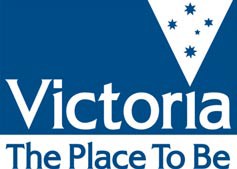 EVC/Bioregion Benchmark for Vegetation Quality AssessmentLowan Mallee bioregionEVC 101: Samphire ShrublandDescription:Low open shrub layer to 0.5 m of succulent chenopods on saline clay pans. Found in association with the various halite salinas that have developed within evaporative basins or ‘boinkas’.Life forms:LF Code	Species typical of at least part of EVC range	Common NameRecruitment:ContinuousEcological Vegetation Class bioregion benchmarkwww.dse.vic.gov.auEVC/Bioregion Benchmark for Vegetation Quality AssessmentLowan Mallee bioregionEVC 103: Riverine Chenopod Woodland (syn. Black Box Chenopod Woodland)Description:Eucalypt woodland to 15 m tall with a diverse shrubby and grassy understorey occurring on most elevated riverine terraces. Confined to heavy clay soils on higher level terraces within or on the margins of riverine floodplains (or former floodplains),naturally subject to only extremely infrequent incidental shallow flooding from major events if at all flooded.Tree Canopy Cover:Largely seasonal life formTotal understorey projective foliage cover	55%Ecological Vegetation Class bioregion benchmarkwww.dse.vic.gov.auEVC/Bioregion Benchmark for Vegetation Quality AssessmentLowan Mallee bioregionEVC 107: Lake Bed HerblandDescription:Herbland or shrubland to 0.5 m tall dominated by species adapted to drying mud within lake beds.  Some evade periods of prolonged inundation as seed, others as dormant tuber-like rootstocks. Occupies drying deep-cracking mud of lakes on floodplains. Floods are intermittent but water may be retained for several seasons leading to active growth at the ‘drying mud stage’.Largely seasonal life formTotal understorey projective foliage cover	60%Recruitment:Episodic/Flood. Desirable period between disturbances is 10 years.Organic Litter:5% coverWeediness:There are no consistent weeds in this EVC.Ecological Vegetation Class bioregion benchmarkwww.dse.vic.gov.auEVC/Bioregion Benchmark for Vegetation Quality AssessmentLowan Mallee bioregionEVC 132: Plains GrasslandDescription:A grassland occurring in slight (and more fertile) depressions of the open, sandy plains south-east of the Danyo fault in the Murray Sunset National Park. The grasslands were subject to past heavy grazing by sheep and were the preferred locations for stock tanks that further exacerbated pressure placed on them by stock, goats, rabbits and hares. Many of the original chenopod shrubs were eaten out and replaced by introduced grasses and herbs. It is possible that the EVC was originally Semi-arid Chenopod Woodland (shrubland version).Lifeforms:*Largely seasonal life formTotal understorey projective foliage cover	60%Recruitment:ContinuousOrganic Litter:5% coverEcological Vegetation Class bioregion benchmarkwww.dse.vic.gov.auEVC/Bioregion Benchmark for Vegetation Quality AssessmentLowan Mallee bioregionEVC 195: Seasonally Inundated Shrubby WoodlandDescription:Shrub-dominated eucalypt woodland to 15 m tall with an understorey visually dominated by medium shrubs and including a range of sedges and grasses and herbs including a number of annuals. Occurs on moderately fertile, poorly-drained, shallow sand or silty topsoils over heavier clay subsoils that naturally impede drainage.  Often associated with recent Quaternary swamp deposits and broad, seasonal drainage lines and outwash flats between sand dunes.  Soils are generally inundated or waterlogged in winter and baked hard in summer, which promotes sedges and annual species.Tree Canopy Cover:Ecological Vegetation Class bioregion benchmarkwww.dse.vic.gov.auEVC/Bioregion Benchmark for Vegetation Quality AssessmentLowan Mallee bioregionEVC 291: Cane Grass WetlandDescription:Open-grassland, typically very species-poor except on outer verges, often with monospecific (or virtually so) cane-grass dominated centres. Occur on alluvial plains in shallow (~1 m deep) depressions, on very heavy grey clay soils, prone to turbidity when inundated (4-6 months) and extreme cracking when dry.Recruitment:Episodic/Flood.  Desirable period between disturbances is 5 years.Organic Litter:10% coverWeediness:There are no consistent weeds in this EVC.Ecological Vegetation Class bioregion benchmarkwww.dse.vic.gov.auEVC/Bioregion Benchmark for Vegetation Quality AssessmentLowan Mallee bioregionEVC 292: Red Gum SwampDescription:Occurs on alluvial plains in the seasonally wet depressions of shallow drainage lines or prior stream meanders, typically associated with heavy paludal soils, sometimes with gilgai development. The annual rainfall across its distribution is generally below 700 mm, and the period of inundation may range from 2 to 6 months. River Red Gum woodland to 15 m tall with sedgy or grassy-herbaceous ground-layer, comprising various balances of true aquatics and species tolerant of intermittent to  seasonal inundation.Tree Canopy Cover:Ecological Vegetation Class bioregion benchmarkwww.dse.vic.gov.auEVC/Bioregion Benchmark for Vegetation Quality AssessmentLowan Mallee bioregionEVC 295: Riverine Grassy WoodlandDescription:Occurs on the floodplain of major rivers, in a slightly elevated position where floods are rare, on deposited silts and sands, forming fertile alluvial soils. River Red Gum woodland to 20 m tall with a groundlayer dominated by graminoids and sometimes lightly shrubby or with chenopod shrubs.Tree Canopy Cover:Recruitment:ContinuousOrganic Litter:10 % coverLogs:20 m/0.1 ha.Ecological Vegetation Class bioregion benchmarkwww.dse.vic.gov.auEVC/Bioregion Benchmark for Vegetation Quality AssessmentLowan Mallee bioregionEVC 641: Riparian WoodlandDescription:Occurs beside permanent streams, typically on narrow alluvial deposits. Woodland to 15 m tall generally dominated by Eucalyptus camaldulensis over a tussock grass-dominated understorey. Tall shrubs may be present and amphibious herbs may occur in occasional ponds and beside creeks. While flooding may be common, sites are rarely inundated for lengthy periods.Tree Canopy Cover:Recruitment:ContinuousOrganic Litter:30% coverLogs:20m / 0.1 haEcological Vegetation Class bioregion benchmarkwww.dse.vic.gov.auEVC/Bioregion Benchmark for Vegetation Quality AssessmentLowan Mallee bioregionEVC 676: Salt Paperbark WoodlandDescription:Low non-eucalypt woodland to 8 m tall with herbaceous ground-layer dominated by halophytic chenopods and other succulent herbs with a range of annual grasses and herbs. Occurs on heavy soils with large salt concentrations (sometimes with a shallow sand overlay on lake verges) in areas with seasonally waterlogged heavy clay soils on saline flats and lake verges.Tree Canopy Cover:Life forms:Recruitment:ContinuousLogs:10 m/0.1 ha (note: large log class does not apply)Ecological Vegetation Class bioregion benchmarkwww.dse.vic.gov.auEVC/Bioregion Benchmark for Vegetation Quality AssessmentLowan Mallee bioregionEVC 710: Damp HeathlandDescription:Developed on sites of intermittent waterlogging, typically wet in winter and dry in summer, with low nutrient availability.  Closed tall heathland, or scrub if long unburnt. There is a dense ground layer of rushes and sedges, and sometimes emergent eucalypts.Recruitment:Episodic/Fire.  Desirable period between disturbances is 30 years.Organic Litter:20% coverWeediness:There are no consistent weeds in this EVC.Ecological Vegetation Class bioregion benchmarkwww.dse.vic.gov.auEVC/Bioregion Benchmark for Vegetation Quality AssessmentLowan Mallee bioregionEVC 803: Plains WoodlandDescription:Grassy or sedgy woodland to 15 m tall with large inter-tussock spaces potentially supporting a range of annual or geophytic herbs adapted to low summer rainfall, with low overall biomass. Mostly occurs on terrain of low relief in areas receiving<600 mm rainfall per annum.  Fertile, sometimes seasonally waterlogged, mostly silty, loamy or clay topsoils, with heavysubsoils, derived largely from former Quaternary swamp deposits.Tree Canopy Cover:Recruitment:ContinuousOrganic Litter:10 % coverLogs:10 m/0.1 ha.Ecological Vegetation Class bioregion benchmarkwww.dse.vic.gov.auEVC/Bioregion Benchmark for Vegetation Quality AssessmentLowan Mallee bioregionEVC 813: Intermittent Swampy WoodlandDescription:Eucalypt woodland to 15 m tall with a variously shrubby and rhizomatous sedgy - turf grass understorey, at best development dominated by flood stimulated species in association with flora tolerant of inundation. Flooding is unreliable but extensive when it happens. Occupies low elevation areas on river terraces (mostly at the rear of point-bar deposits or adjacent to major floodways) and lacustrine verges (where sometimes localised to narrow transitional bands).  Soils often have a shallow sand layer over heavy and frequently slightly brackish soils.Large trees:Species	DBH(cm)	#/haEucalyptus camaldulensis	70 cm	15 / haEucalyptus largiflorens	50 cmTree Canopy Cover:%cover	Character Species	Common Name20%	Eucalyptus camaldulensis	River  Red-gumEucalyptus largiflorens	Black BoxUnderstorey:Recruitment:ContinuousOrganic Litter:20 % coverLogs:20 m/0.1 ha.Weediness:There are no consistent weeds in this EVC.Ecological Vegetation Class bioregion benchmarkwww.dse.vic.gov.auEVC/Bioregion Benchmark for Vegetation Quality AssessmentLowan Mallee bioregionEVC 823: Lignum Swampy WoodlandDescription:Understorey dominated by Lignum, typically of robust character and relatively dense (at least in patches), in association with a low Eucalypt and/or Acacia woodland to 15 m tall. The ground layer includes a component of obligate wetland flora that is able to persist even if dormant over dry periods.Tree Canopy Cover:Largely seasonal life formTotal understorey projective foliage cover	70%Ecological Vegetation Class bioregion benchmarkwww.dse.vic.gov.auEVC/Bioregion Benchmark for Vegetation Quality AssessmentLowan Mallee bioregionEVC 824: Woorinen MalleeDescription:Widespread mallee woodland to 12 m tall, associated with the east-west orientated calcareous dunefields of the Woorinen Formation with a low, open chenopod dominated shrub understorey. A diverse array of sub-shrubs, herbs and grasses are also present. Typically occurs on fine textured red-brown sandy loam and clay loam soils.Tree Canopy Cover:Largely seasonal life formTotal understorey projective foliage cover	60%Ecological Vegetation Class bioregion benchmarkwww.dse.vic.gov.auEVC/Bioregion Benchmark for Vegetation Quality AssessmentLowan Mallee bioregionEVC 826: Plains SavannahDescription:A structurally diverse vegetation unit which includes ‘grassy openings’ of a few to many hundreds of hectares, with a variable tree density ranging from a very sparse savannah to woodland. The relative absence of eucalypts is particularly characteristic, with Allocasuarina luehmannii and perhaps Callitris gracilis ssp. murrayensis to 10 m tall being the dominant trees. Widespread on the northern plains.+ woodland only components (ignore when assessing grassland areas and standardise final score as appropriate)Large trees+:Tree Canopy Cover+:Understorey:Life form	#Spp	%Cover	LF code+Immature Canopy Tree5%	ITSmall Shrub	2	5%	SSLarge Herb	3	5%	LHMedium Herb*	6	20%	MHSmall or Prostrate Herb*	3	10%	SHLarge Tufted Graminoid	1	5%	LTGLarge Non-tufted Graminoid	1	5%	LNGMedium to Small Tufted Graminoid	5	35%	MTGMedium to Tiny Non-tufted Graminoid*	2	5%	MNGBryophytes/Lichens	na	10%	BLSoil Crust	na	25%	S/CLargely seasonal life formEcological Vegetation Class bioregion benchmarkwww.dse.vic.gov.auEVC/Bioregion Benchmark for Vegetation Quality AssessmentLowan Mallee BioregionEVC 826_61: Treed Plains SavannahDescription:A structurally diverse vegetation unit which includes 'grassy openings' of a few to many hundreds of hectares, with a variable tree density ranging from a very sparse savannah to woodland. The relative absence of eucalypts is particularly characteristic, with Allocasuarina luehmannii and perhaps Callitris gracilis ssp. murrayensis to 10 m tall being the dominant trees. Widespread on the northern plains.Large Trees:Species	DBH(cm)	#/haAllocasuarina luehmanniiCallitris gracilis subsp. murrayensisTree Canopy Cover:40 cm40 cm5 / haUnderstorey: Lifeform#Spp	%Cover	LF CodeImmature Canopy Tree	5%	ITSmall Shrub Large Herb Medium Herb*Small or Prostrate Herb* Large Tufted Graminoid Large Non-Tufted GraminoidMedium to Small Tufted Graminoid Medium to Tiny Non-Tufted Graminoid5%	SS5%	LH6	20%	MH3	10%	SH1	5%	LTG1	5%	LNG5	35%	MTG2	5%	MNGBryophytes/Lichens	10%	BLSoil Crust	25%	S/C*Largely seasonal lifeformEcological Vegetation Class Bioregion BenchmarkEVC/Bioregion Benchmark for Vegetation Quality AssessmentLowan Mallee bioregionEVC 829: Chenopod GrasslandDescription:Open to sparse shrubland with a more or less continuous tussock grass sward found on heavy somewhat sodic clay plains fringing the active floodplains of major watercourses such as the Loddon and Avoca Rivers.Largely seasonal life formEcological Vegetation Class bioregion benchmarkwww.dse.vic.gov.auEVC/Bioregion Benchmark for Vegetation Quality AssessmentLowan Mallee bioregionEVC 882: Shallow Sands WoodlandDescription:Woodland or open-forest to 15 m tall, with a sparse shrub layer of heathy, ericoid shrubs and a species-rich ground cover dominated by grasses and annual herbs. Typically it occurs between the heavier soils of the plains and the deep-sand aeolian dunefields which overlay these plains, but also occurs on broader areas of plains covered by shallow fluvial, outwash or aeolian sands overlaying drainage-impeding clays.Tree Canopy Cover:% cover	Character Species	Common Name20%	Eucalyptus leucoxylon	Yellow GumAllocasuarina luehmannii	BulokeCallitris gracilis ssp. murrayensis	Slender  Cypress-pineUnderstorey:Life form	#Spp	%Cover	LF codeImmature Canopy Tree	5%	ITUnderstorey Tree or Large Shrub	1	5%	TMedium Shrub	3	10%	MSSmall Shrub	4	20%	SSProstrate Shrub	2	5%	PSLarge Herb	1	1%	LHMedium Herb	7	15%	MHSmall or Prostrate Herb	3	5%	SHMedium to Small Tufted Graminoid	8	25%	MTGTiny Tufted Graminoid*	2	1%	TTGMedium to Tiny Non-tufted Graminoid	3	1%	MNGBryophytes/Lichens	na	10%	BLSoil Crust	na	10%	S/CLargely seasonal life formEcological Vegetation Class bioregion benchmarkwww.dse.vic.gov.auEVC/Bioregion Benchmark for Vegetation Quality AssessmentLowan Mallee bioregionEVC 981: Parilla MalleeDescription:Open mallee to 10 m tall supported by shallow accumulations of aeolian material that have been deposited on the slopes of prominent Parilla Sandstone ridges. The understorey is highly variable comprising numerous floristic variants many of which appear to be strongly influenced by land use and fire regime. A well-developed woody shrub layer is typical in relatively undisturbed remnants.Tree Canopy Cover:Ecological Vegetation Class bioregion benchmarkwww.dse.vic.gov.auLarge trees:SpeciesDBH(cm)#/haEucalyptus (non-mallee) spp.Eucalyptus (mallee) spp.50 cm30 cm15 / ha%coverCharacter SpeciesCommon Name20%Eucalyptus leucoxylonEucalyptus arenacea Eucalyptus incrassata Eucalyptus leptophyllaYellow GumDesert Stringybark Yellow Mallee Slender-leaf MalleeUnderstorey: Life form#Spp%CoverLF codeImmature Canopy Tree5%ITMedium Shrub1340%MSSmall Shrub1430%SSMedium Herb21%MHHummock Grass15%HGLarge Tufted Graminoid11%LTGMedium to Small Tufted Graminoid410%MTGMedium to Tiny Non-tufted Graminoid25%MNGScrambler or Climber11%SCBryophytes/Lichensna10%BLSoil Crustna10%S/CTotal understorey projective foliage cover80%LF CodeMSSpecies typical of at least part of EVC rangeHakea mitchelliiCommon NameDesert HakeaMSCallitris verrucosaScrub Cypress-pineMSLeptospermum  coriaceumMallee Tea-treeMSAllocasuarina pusilla s.l.Dwarf SheoakSSBaeckea crassifoliaDesert BaeckeaSSLeucopogon rufusRuddy Beard-heathSSHibbertia ripariaErect Guinea-flowerSSBrachyloma ericoides ssp. ericoidesBrush HeathPSAstroloma humifusumCranberry HeathMHGoodenia geniculataBent GoodeniaMHGlischrocaryon behriiGolden PennantsHGTriodia scariosaPorcupine GrassLTGAustrostipa mollisSupple Spear-grassMTGLepidosperma  viscidumSticky Sword-sedgeMTGLomandra junceaDesert Mat-rushMTGLepidosperma  carphoidesBlack Rapier-sedgeMTGDianella revoluta s.l.Black-anther Flax-lilyMNGLepidobolus  drapetocoleusScale ShedderMNGHypolaena fastigiataTassel Rope-rushTTGSchoenus breviculmisMatted Bog-sedgeSCBillardiera cymosa s.l.Sweet Apple-berryLarge trees:SpeciesDBH(cm)#/haEucalyptus spp.Allocasuarina spp.Callitris spp.60 cm40 cm40 cm20/ha% cover20%Character SpeciesEucalyptus leucoxylonCommon NameYellow GumCallitris gracilis ssp. murrayensisSlender Cypress-pineAllocasuarina luehmanniiBulokeEucalyptus porosaBlack Mallee-boxEucalyptus silvestrisWoodland BoxEucalyptus microcarpaGrey BoxUnderstorey: Life form#Spp%CoverLF codeImmature Canopy Tree5%ITUnderstorey Tree or Large Shrub25%TMedium Shrub515%MSSmall Shrub35%SSLarge Herb11%LHMedium Herb35%MHSmall or Prostrate Herb21%SHMedium to Small Tufted Graminoid725%MTGMedium to Tiny Non-tufted Graminoid11%MNGBryophytes/Lichensna10%BLSoil Crustna10%S/CTotal understorey projective foliage cover70%LF CodeTSpecies typical of at least part of EVC rangePittosporum angustifoliumCommon NameWeeping PittosporumTMyoporum platycarpumSugarwoodMSAcacia pycnanthaGolden WattleMSHakea tephrospermaNeedlewoodMSBursaria spinosaSweet BursariaMSAcacia oswaldiiUmbrella WattleSSEutaxia microphyllaCommon EutaxiaSSOlearia pimeleoidesPimelea Daisy-bushMHVittadinia cuneataFuzzy New Holland DaisySHMaireana enchylaenoidesWingless BluebushSHGoodenia pinnatifidaCut-leaf GoodeniaSHOxalis perennansGrassland Wood-sorrelSHSida corrugataVariable SidaMTGLepidosperma viscidumSticky Sword-sedgeMTGElymus scaber var. scaberCommon Wheat-grassMTGEnteropogon acicularisWindmill GrassMTGAustrodanthonia setaceaBristly Wallaby-grassMNGAustrostipa elegantissimaFeather Spear-grassSCClematis microphyllaSmall-leaved ClematisLarge trees:SpeciesEucalyptus spp.DBH(cm)15 cm#/ha30/ha% coverCharacter SpeciesCommon Name25%Eucalyptus dumosaEucalyptus leptophylla Eucalyptus socialisDumosa MalleeSlender-leaf Mallee Grey MalleeUnderstorey: Life form#Spp%CoverLF codeMedium Shrub45%MSSmall Shrub210%SSProstrate Shrub15%PSMedium Herb65%MHSmall or Prostrate Herb*65%SHHummock Grass115%HGMedium to Small Tufted Graminoid35%MTGMedium to Tiny Non–tufted Graminoid11%MNGBryophytes/Lichensna10%BLSoil Crustna10%S/CLF CodeMSSpecies typical of at least part of EVC rangeMelaleuca lanceolata ssp. lanceolataCommon NameMoonahMSMyoporum platycarpumSugarwoodMSDodonaea bursariifoliaSmall Hop-bushMSAcacia wilhelmianaDwarf NealieSSSclerolaena parvifloraMallee CopperburrSSHalgania cyaneaRough HalganiaSSSclerolaena diacanthaGrey CopperburrSSWestringia rigidaStiff WestringiaLHHelichrysum leucopsideumSatin EverlastingLHWaitzia acuminata var. acuminataOrange ImmortelleMHPodolepis capillarisInvisible DaisyMHGoodenia willisianaSandhill GoodeniaMHVittadinia dissectaDissected New Holland DaisyMHPodotheca angustifoliaSticky Long-headsSHActinobole uliginosumFlannel CudweedSHCalotis hispidulaHairy Burr-daisySHCrassula sieberianaAustralian StonecropSHPtilotus seminudisRabbit-tailsHGTriodia scariosaPorcupine GrassMTGAustrostipa mollisSupple Spear-grassMTGLomandra effusaScented Mat-rushMTGLomandra leucocephala ssp. robustaWoolly Mat-rushMTGAustrostipa elegantissimaFeather Spear-grass% coverCharacter SpeciesCommon Name25%Eucalyptus arenaceaEucalyptus incrassataDesert StringybarkYellow MalleeUnderstorey: Life form#Spp%CoverLF codeMedium Shrub535%MSSmall Shrub730%SSProstrate Shrub11%PSMedium Herb410%MHLarge Tufted Graminoid11%LTGMedium to Small Tufted Graminoid55%MTGMedium to Tiny Non-tufted Graminoid210%MNGTotal understorey projective foliage cover60%LF CodeMSSpecies typical of at least part of EVC rangeLeptospermum myrsinoidesCommon NameHeath Tea-treeMSBanksia marginataSilver BanksiaMSCallitris rhomboideaOyster Bay Cypress-pineMSAllocasuarina pusilla s.l.Dwarf SheoakSSHibbertia sericea s.l.Silky Guinea-flowerSSIsopogon ceratophyllusHorny Cone-bushSSHibbertia virgataTwiggy Guinea-flowerSSPhyllota pleurandroidesHeathy PhyllotaMHGoodenia geniculataBent GoodeniaMHArgentipallium obtusifoliumBlunt EverlastingMHGonocarpus tetragynusCommon RaspwortMHWahlenbergia gracilenta s.l.Annual BluebellLTGXanthorrhoea australisAustral Grass-treeLTGAustrostipa mollisSupple Spear-grassMTGLepidosperma viscidumSticky Sword-sedgeMTGLepidosperma carphoidesBlack Rapier-sedgeMTGNeurachne alopecuroideaFox-tail Mulga-grassMTGLomandra junceaDesert Mat-rushMNGHypolaena fastigiataTassel Rope-rushMNGLepidobolus drapetocoleusScale ShedderTTGCentrolepis strigosa ssp. strigosaHairy CentrolepisTTGSchoenus breviculmisMatted Bog-sedgeSCCassytha glabellaSlender Dodder-laurelSCCassytha pubescens s.s.Downy Dodder-laurel% coverCharacter SpeciesCommon Name25%Eucalyptus incrassataEucalyptus leptophylla Eucalyptus arenaceaYellow MalleeSlender-leaf Mallee Desert StringybarkUnderstorey: Life form Medium Shrub#Spp6%Cover30%LF codeMSSmall Shrub720%SSLarge Herb21%LHMedium Herb35%MHHummock Grass15%HGLarge Tufted Graminoid11%LTGMedium to Small Tufted Graminoid35%MTGMedium to Tiny Non-tufted Graminoid25%MNGSoil Crustna10%S/CTotal understorey projective foliage cover55%LF CodeMSSpecies typical of at least part of EVC rangeCalytrix tetragonaCommon NameCommon Fringe-myrtleMSHakea mitchelliiDesert HakeaMSLeptospermum coriaceumMallee Tea-treeMSBabingtonia behriiBroom BaeckeaSSHibbertia ripariaErect Guinea-flowerSSBaeckea crassifoliaDesert BaeckeaSSStenanthemum leucophractumWhite CryptandraSSCryptandra tomentosaPrickly CryptandraLHHelichrysum leucopsideumSatin EverlastingMHGoodenia geniculataBent GoodeniaMHGoodenia robustaWoolly GoodeniaHGTriodia scariosaPorcupine GrassLTGAustrostipa mollisSupple Spear-grassMTGLepidosperma viscidumSticky Sword-sedgeMTGLepidosperma carphoidesBlack Rapier-sedgeMTGLomandra junceaDesert Mat-rushMTGLomandra collinaPale Mat-rushMNGLepidobolus drapetocoleusScale ShedderMNGHypolaena fastigiataTassel Rope-rushTTGSchoenus breviculmisMatted Bog-sedgeSCCassytha glabellaSlender Dodder-laurelSCBillardiera cymosa s.l.Sweet Apple-berryLife Forms: Life form#Spp%CoverLF codeMedium Shrub650%MSSmall Shrub620%SSMedium Herb45%MHHummock Grass11%HGLarge Tufted Graminoid11%LTGMedium to Small Tufted Graminoid35%MTGMedium to Tiny Non-tufted Graminoid25%MNGSoil Crustna10%S/CTotal understorey projective foliage cover60%LF CodeMSSpecies typical of at least part of EVC rangeLeptospermum myrsinoidesCommon NameHeath Tea-treeMSBanksia marginataSilver BanksiaMSCallitris verrucosaScrub PineMSHakea mitchelliiDesert HakeaSSHibbertia ripariaErect Guinea-flowerSSHibbertia virgataTwiggy Guniea-flowerSSSpyridium subochreatum var. subochreatumVelvet SpyridiumSSLeucopogon woodsiiNodding Beard-heathMHGoodenia geniculataBent GoodeniaMHPodotheca angustifoliaSticky HeadsMHComesperma calymegaBlue-spike MilkwortMHArgentipallium obtusifoliumBlunt EverlastingHGTriodia scariosaPorcupine GrassLTGAustrostipa mollisSupple Spear-grassMTGLepidosperma viscidumSticky Sword-sedgeMTGLepidosperma carphoidesBlack Rapier-sedgeMTGLomandra junceaDesert Mat-rushMTGLomandra leucocephala ssp. robustaWooly Mat-rushMNGLepidobolus drapetocoleusScale ShedderMNGHypolaena fastigiataTassel Rope-rushTTGSchoenus breviculmisMatted Bog-sedgeSCCassytha glabellaSlender Dodder-laurelWeediness:LF CodeTypical Weed SpeciesCommon NameInvasiveImpactMTGMTGVulpia myurosEhrharta calycinaRat’s-tail FescuePerennial Veldt GrasshighhighhighhighLife form#Spp%CoverLF codeMedium Shrub555%MSSmall Shrub515%SSMedium Herb45%MHLarge Tufted Graminoid25%LTGMedium to Small Tufted Graminoid510%MTGMedium to Tiny Non-tufted Graminoid11%MNGScrambler/Climber11%SCBryophytes/Lichensna10%BLSoil Crustna10%S/CLF CodeMSSpecies typical of at least part of EVC rangeLeptospermum  coriaceumCommon NameMallee Tea-treeMSAotus subspinescensMallee AotusMSCalytrix tetragonaCommon Fringe-myrtleMSBanksia ornataDesert BanksiaSSHibbertia ripariaErect Guinea-flowerSSHibbertia virgataTwiggy Guinea-flowerSSMicromyrtus ciliataHeath-myrtleSSPhyllota  pleurandroidesHeathy PhyllotaMHPoranthera  microphyllaSmall PorantheraMHPodotheca angustifoliaSticky Long-headsMHWahlenbergia gracilenta s.l.Annual BluebellLTGTriodia scariosaPorcupine GrassLTGAustrostipa mollisSupple Spear-grassMTGNeurachne  alopecuroideaFox-tail Mulga-grassMTGLepidosperma  viscidumSticky Sword-sedgeMTGLomandra leucocephala ssp. robustaWoolly Mat-rushMTGLepidosperma  carphoidesBlack Rapier-sedgeTTGCentrolepis cephaloformis ssp. cephaloformisCushion CentrolepisMNGLepidobolus  drapetocoleusScale ShedderSCThysanotus patersoniiTwining Fringe-lily% coverCharacter SpeciesCommon Name25%Eucalyptus incrassataEucalyptus leptophylla Eucalyptus socialisYellow MalleeSlender-leaf Mallee Grey MalleeUnderstorey: Life form#Spp%CoverLF codeMedium Shrub520%MSSmall Shrub510%SSLarge Herb21%LHMedium Herb610%MHSmall or Prostrate Herb21%SHHummock Grass15%HGLarge Tufted Graminoid11%LTGMedium to Small Tufted Graminoid35%MTGBryophytes/Lichensna10%BLSoil Crustna10%S/CTotal understorey projective foliage cover60%LF CodeMSSpecies typical of at least part of EVC rangeCallitris verrucosaCommon NameScrub Cypress-pineMSLeptospermum coriaceumMallee Tea-treeMSAcacia ligulataSandhill WattleMSBertya mitchelliiMitchell BertyaSSHibbertia ripariaErect Guinea-flowerSSHibbertia virgataTwiggy Guinea-flowerSSHalgania cyaneaRough HalganiaSSBrachyloma ericoides ssp. ericoidesBrush HeathLHHelichrysum leucopsideumSatin EverlastingMHPodotheca angustifoliaSticky Long-headsMHMillotia tenuifolia var. tenuifoliaSoft MillotiaMHGlischrocaryon behriiGolden PennantsMHPodolepis capillarisInvisible PlantSHActinobole uliginosumFlannel CudweedSHMillotia muelleriCommon Bow-flowerSHCalotis hispidulaHairy Burr-daisyHGTriodia scariosaPorcupine GrassLTGAustrostipa mollisSupple Spear-grassMTGLomandra leucocephala ssp. robustaWoolly Mat-rushMTGAustrodanthonia setaceaBristly Wallaby-grassMTGLepidosperma viscidumSticky Sword-sedgeMTGLomandra collinaPale Mat-rushSCThysanotus patersoniiTwining Fringe-lily%coverCharacter SpeciesCommon Name15%Eucalyptus incrassataEucalyptus leptophyllaYellow MalleeSlender-leaf MalleeUnderstorey: Life form#Spp%CoverLF codeMedium Shrub440%MSSmall Shrub45%SSMedium Herb25%MHLarge Tufted Graminoid11%LTGMedium to Small Tufted Graminoid35%MTGTiny Tufted Graminoid11%TTGBryophytes/Lichensna10%BLSoil Crustna15%S/CTotal understorey projective foliage cover60%LF CodeMSSpecies typical of at least part of EVC rangeMelaleuca uncinataCommon NameBroombushMSBabingtonia behriiBroom BaeckeaMSCallitris verrucosaScrub Cypress-pineMSHakea mitchelliiDesert HakeaSSHibbertia ripariaErect Guinea-flowerSSEutaxia microphyllaCommon EutaxiaSSHibbertia virgataTwiggy Guniea-flowerSSMicromyrtus ciliataHeath-myrtleMHHelichrysum leucopsideumSatin EverlastingMHGlischrocaryon behriiGolden PennantsMHPodotheca angustifoliaSticky Long-headsLTGAustrostipa mollisSupple Spear-grassMTGLepidosperma viscidumSticky Sword-sedgeMTGNeurachne alopecuroideaFox-tail Mulga-grassMTGDianella revoluta s.l.Black-anther Flax-lilyMTGAustrodanthonia setaceaBristly Wallaby-grassSCThysanotus patersoniiTwining Fringe-lilySCBillardiera cymosa s.l.Sweet Apple-berry%coverCharacter SpeciesCommon Name15%Eucalyptus costata subsp. murrayana Eucalyptus leptophyllaYellow Mallee Slender-leaf MalleeLF CodeMSSpecies typical of at least part of EVC rangeBabingtonia behriiCommon NameBroom BaeckeaMSCallitris verrucosaScrub Cypress-pineMSHakea mitchelliiDesert HakeaMSMelaleuca uncinataBroombushSSEutaxia microphyllaCommon EutaxiaSSHibbertia ripariaErect Guinea-flowerSSHibbertia virgataTwiggy Guinea-flowerSSMicromyrtus ciliataHeath-myrtleMHGlischrocaryon behriiGolden PennantsMHHelichrysum leucopsideumSatin EverlastingMHPodotheca angustifoliaSticky Long-headsLTGAustrostipa mollisSupple Spear-grassMTGAustrodanthonia setaceaBristly Wallaby-grassMTGDianella revoluta s.l.Black-anther Flax-lilyMTGLepidosperma viscidumSticky Sword-sedgeMTGNeurachne alopecuroideaFox-tail Mulga-grassTTGVarious spp.EVC 93_61: Treed Sandstone Ridge ShrublandEVC 93_61: Treed Sandstone Ridge ShrublandOrganic Litter:10 % coverLogs:5 m/0.1ha. (note: large log class does not apply).Weediness:LF Code           Typical Weed Species                     Common Name              Invasive          ImpactMTG                       Pentaschistis airoides subsp. airoides             False Hair-grass                       high                       high SC                           Asparagus asparagoides                           Bridal Creeper                           high                        high MTG                        Ehrharta calycina                                             Perennial Veldt-grass                 high                        highMH                          Hypochoeris glabra                                          Smooth Cat's-ear                       high                        lowPublished by the Victorian Government Department of Sustainability and Environment© The State of Victoria Government Department of Sustainability and Environment 2004This publication is copyright. Reproduction and the making available of this material for personal, in-house or non-comercial is authorised, on condition that:the copyright owner is acknowledged;no official connection is claimed;the material is made available without charge or cost; andthe material is not subject to inaccurate, misleading or derogatory treatment.Requests for permission to reproduce or communicate this material in any way not permitted by this licence (or by the fair dealing provisions of the Copyright Act 1968) should be directed to the Nominated Officer, Copyright, 8 Nicholson St, East Melbourne, Victoria 3002.For more information contact: Customer Service Centre, 136 186This publication may be of assistance to you but the State of Victoria and its employees do not guarantee that the publication is without flaw of any kind or is wholly appropriate for your particular purposes and therefore disclaims all liability for any error, loss, of other consequences which may arise from you relying on any information in this publication.www.dse.vic.gov.au% coverCharacter SpeciesCommon Name30%Eucalyptus dumosaEucalyptus calycogona Eucalyptus leptophyllaEucalyptus socialisDumosa MalleeRed Mallee Slender-leaf Mallee Grey MalleeUnderstorey: Life form Medium Shrub#Spp4%Cover10%LF codeMSSmall Shrub35%SSLarge Herb11%LHMedium Herb710%MHSmall or Prostrate Herb21%SHLarge Tufted Graminoid11%LTGMedium to Small Tufted Graminoid35%MTGBryophytes/Lichensna10%BLSoil Crustna20%S/CTotal understorey projective foliage cover55%LF CodeMSSpecies typical of at least part of EVC rangeDodonaea bursariifoliaCommon NameSmall Hop-bushMSBeyeria opacaDark Turpentine BushMSMelaleuca uncinataBroombushSSWestringia rigidaStiff WestringiaMHChenopodium desertorumFrosted GoosefootMHStenopetalum lineareNarrow Thread-petalMHCrassula colorataDense CrassulaLTGAustrostipa mollisSupple Spear-grassMTGAustrodanthonia caespitosaCommon Wallaby-grassMTGLepidosperma viscidumSticky Sword-sedgeMTGDianella revoluta s.l.Black-anther Flax-lilyMTGAustrodanthonia setaceaBristly Wallaby-grassWeediness: LF CodeTypical Weed SpeciesCommon NameInvasiveImpactTOlea europaeaOlivehighhighLHBrassica tournefortiiMediterranean TurniphighhighLHOpuntia spp.CactushighhighMHGazania linearisGazaniahighhighSCAsparagus asparagoidesBridal CreeperhighhighLarge trees:SpeciesDBH(cm)#/haEucalyptus spp.Allocasuarina luehmannii30 cm40 cm15/ha% coverCharacter SpeciesCommon Name10%Eucalyptus dumosaEucalyptus behriana Eucalyptus porosaAllocasuarina luehmanniiDumosa MalleeBull MalleeBlack Mallee-box BulokeUnderstorey: Life formImmature Canopy Tree#Spp%Cover5%LF codeITMedium Shrub35%MSSmall Shrub310%SSProstrate Shrub11%PSLarge Herb25%LHMedium Herb*510%MHSmall or Prostrate Herb*515%SHLarge Tufted Graminoid15%LTGLarge Non-tufted Graminoid11%LNGMedium to Small Tufted Graminoid320%MTGMedium to Tiny Non-tufted Graminoid11%MNGBryophytes/Lichensna10%BLSoil Crustna20%S/CLF CodeMSSpecies typical of at least part of EVC rangeAcacia melvilleiCommon NameMyallMSAcacia oswaldiiUmbrella WattleMSEremophila longifoliaBerriganSSMaireana brevifoliaShort-leaf BluebushSSSclerolaena diacanthaGrey CopperburrSSEnchylaena tomentosa var. tomentosaRuby SaltbushSSRhagodia spinescensHedge SaltbushPSAtriplex semibaccataBerry SaltbushMHEinadia nutans ssp. nutansNodding SaltbushMHMaireana enchylaenoidesWingless BluebushMHMaireana excavataBottle BluebushMHMaireana enchylaenoidesWingless BluebushSHChenopodium desertorumFrosted GoosefootSHOxalis perennansGrassland Wood-sorrelSHBrachyscome linearilobaHard-head DaisySHHyalosperma spp.SunrayLTGAustrostipa aristiglumisPlains GrassMTGAustrodanthonia setaceaBristly Wallaby-grassMTGAustrodanthonia caespitosaCommon Wallaby-grassMTGAustrostipa scabraRough Spear-grassLNGAustrostipa platychaetaFlat-awned Spear-grassMNGAustrostipa elegantissimaFeather Spear-grassLarge trees: SpeciesDBH(cm)#/haCasuarina spp.Allocasuarina spp.Callitris spp.Myoporum platycarpum40 cm40 cm40 cm35 cm20/ha% coverCharacter SpeciesCommon Name20%Casuarina pauperAllocasuarina luehmannii  Callitris gracilis ssp. murrayensisMyoporum platycarpumBelahBulokeSlender Cypress-pine SugarwoodUnderstorey: Life formImmature Canopy Tree#Spp%Cover5%LF codeITMedium Shrub515%MSSmall Shrub520%SSLarge Herb*25%LHMedium Herb*75%MHSmall or Prostrate Herb*25%SHMedium to Small Tufted Graminoid210%MTGMedium to Tiny Non-tufted Graminoid11%MNGBryophytes/Lichensna10%BLSoil Crustna20%S/CLF CodeMSSpecies typical of at least part of EVC rangeAlectryon oleifolius ssp. canescensCommon NameCattle BushMSAcacia oswaldiiUmbrella WattleMSHakea tephrospermaHooked NeedlewoodMSHakea leucoptera ssp. leucopteraSilver NeedlewoodSSEnchylaena tomentosa var. tomentosaRuby SaltbushSSSclerolaena diacanthaGrey CopperburrSSOlearia pimeleoidesPimelea Daisy-bushSSRhagodia spinescensHedge SaltbushMHEinadia nutans ssp. nutansNodding SaltbushMHVittadinia dissecta s.l.Dissected New Holland DaisyMHCalandrinia eremaeaSmall PurslaneMHCrassula colorataDense CrassulaSHActinobole uliginosumFlannel CudweedMTGAustrodanthonia caespitosaCommon Wallaby-grassMTGAustrostipa spp.Spear-grassMNGAustrostipa elegantissimaFeather Spear-grassSpeciesDBH(cm)#/haCasuarina pauperAllocasuarina luehmannii Callitris gracilisMyoporum platycarpum40 cm40 cm40 cm35 cm15/ha% coverCharacter SpeciesCommon Name15%Casuarina pauperAllocasuarina luehmannii Myoporum platycarpumCallitris gracilis ssp. murrayensisBelahBuloke SugarwoodSlender Native PineUnderstorey: Life form#Spp%CoverLF codeImmature Canopy Tree+5%ITUnderstorey Tree or Large Shrub+310%TMedium Shrub240%MSSmall Shrub415%SSProstrate Shrub11%PSLarge Herb*25%LHMedium Herb*615%MHSmall or Prostrate Herb*815%SHLarge Non-tufted Graminoid15%LNGMedium to Small Tufted Graminoid25%MTGMedium to Tiny Non-tufted Graminoid11%MNGBryophytes/Lichensna10%BLSoil Crustna30%S/CLF CodeMSSpecies typical of at least part of EVC rangeAtriplex nummulariaCommon NameOld-man SaltbushMSMaireana pyramidataSago BushMSrMaireana sedifoliaPearl BluebushMSNitraria billardiereiNitre-bushSSEnchylaena tomentosa var. tomentosaRuby SaltbushSSkSclerolaena divaricataTangled CopperburrSSSclerolaena obliquicuspisLimestone CopperburrSSSclerolaena tricuspisStreaked CopperburrPSSclerochlamys brachypteraShort-wing SaltbushLHPolycalymma stuartiiPoached-eggs DaisyMHBrachyscome linearilobaHard-head DaisyMHOsteocarpum acropterum var. deminutumBabbagiaMHZygophyllum ammophilumSand Twin-leafMHZygophyllum crenatumNotched Twin-leafSHCalotis hispidulaHairy Burr-daisySHIsoetopsis graminifoliaGrass CushionSHPlagiobothrys elachanthusHairy Forget-me-notSHPogonolepis muellerianaStiff Cup-flowerLNGVarious spp.MTGVarious spp.MNGVarious spp.EVC 98_61: Non-treed Semi-arid Chenopod WoodlandEVC 98_61: Non-treed Semi-arid Chenopod WoodlandRecruitment:Continuous.Organic Litter:5 % coverWeediness:LF Code           Typical Weed Species                     Common Name              Invasive          ImpactSH                           Medicago minima                                             Little Medic                                 high                        highMH                          Limonium spp.                                                 Sea Lavender                             high                        highMNG                       Bromus rubens                                                Red Brome                                 high                        highLH                           Brassica tournefortii                                         Mediterranean Turnip                 high                        highMH                          Carrichtera annua                                        Ward's Weed                              high                        high LH                          Sisymbrium erysimoides                           Smooth Mustard                         high                        high MNG                       Vulpia spp.                                                       Fescue                                       high                        highLH                           Salvia verbenaca                                             Wild Sage                                   high                        highMTG                        Schismus barbatus                                          Arabian Grass                            high                        highLH                           Sonchus oleraceus                                          Common Sow-thistle                  high                        lowMH                          Erodium cicutarium                                          Common Heron's-bill                  high                        lowMH                          Reichardia tingitana                                         False Sow-thistle                        low                          lowMTG                        Hordeum glaucum                                      Northern Barley-grass                high                        high MH                          Silene apetala var. apetala                              Mallee Catchfly                           high                        highPublished by the Victorian Government Department of Sustainability and Environment© The State of Victoria Government Department of Sustainability and Environment 2004This publication is copyright. Reproduction and the making available of this material for personal, in-house or non-comercial is authorised, on condition that:the copyright owner is acknowledged;no official connection is claimed;the material is made available without charge or cost; andthe material is not subject to inaccurate, misleading or derogatory treatment.Requests for permission to reproduce or communicate this material in any way not permitted by this licence (or by the fair dealing provisions of the Copyright Act 1968) should be directed to the Nominated Officer, Copyright, 8 Nicholson St, East Melbourne, Victoria 3002.For more information contact: Customer Service Centre, 136 186This publication may be of assistance to you but the State of Victoria and its employees do not guarantee that the publication is without flaw of any kind or is wholly appropriate for your particular purposes and therefore disclaims all liability for any error, loss, of other consequences which may arise from you relying on any information in this publication.www.dse.vic.gov.auLife form#Spp%CoverLF codeSmall Shrub420%SSMedium Herb75%MHSmall or Prostrate Herb35%SHMedium to Small Tufted Graminoid21%MTGMedium to Tiny Non-tufted Graminoid21%MNGSoil Crustna10%S/CTotal understorey projective foliage cover30%SSHalosarcia pruinosaBluish GlasswortSSHalosarcia halocnemoides ssp. halocnemoidesGrey GlasswortSSHalosarcia pergranulataBlackseed GlasswortSSrFrankenia sessilisSmall-leaf Sea-heathMHSenecio glossanthusSlender GroundselMHHymenolobus procumbensOval PurseMHBrachyscome linearilobaHard-head DaisyMHrBrachyscome exilisFinger-leaved DaisySHDisphyma crassifolium ssp. clavellatumRounded Noon-flowerSHPogonolepis muellerianaStiff Cup-flowerSHCrassula sieberianaSieber CrassulaSHMillotia muelleriCommon Bow-flowerMTGTriglochin calcitrapum s.l.Spurred ArrowgrassMNGTriglochin nanumDwarf ArrowgrassWeediness: LF CodeTypical Weed SpeciesCommon NameInvasiveImpactLHLH MH MH MH MH SH SH MTG MNG MNG SNG SNG SNG SNGSonchus oleraceusBrassica tournefortii Reichardia tingitanaHypochoeris glabra Carrichtera annuaSpergularia diandra Medicago minimaSpergularia rubra s.l.Critesion murinum subsp. glaucum Bromus rubensVulpia bromoidesSchismus barbata Lamarckia aureaParapholis incurvaCritesion murinum subsp. glaucumCommon Sow-thistleMediterranean Turnip ReichardiaSmooth Cat's-ear Ward’s WeedLesser Sand-spurrey Little MedicRed Sand-spurrey Blue Barley-grassRed Brome Rat’s-tail Fescue Arabian GrassGolden-top Coast Barb-grassBlue Barley-grasshighhigh high high high high high high high high high high high high highlowhigh low low high low high low high high high low low high highLarge trees:SpeciesEucalyptus largiflorensDBH(cm)40 cm#/ha5/ha%coverCharacter SpeciesCommon Name10%Eucalyptus largiflorensAcacia stenophyllaBlack BoxRiver CoobahUnderstorey: Life formImmature Canopy Tree#Spp%Cover5%LF codeITMedium Shrub330%MSSmall Shrub525%SSProstrate Shrub11%PSMedium Herb55%MHSmall or Prostrate Herb*510%SHMedium to Small Tufted Graminoid25%MTGLF CodeMSSpecies typical of at least part of EVC rangeAtriplex nummulariaCommon NameOld-man SaltbushMSChenopodium nitrariaceumNitre GoosefootMSEremophila divaricata ssp. divaricataSpreading Emu-bushSSSclerolaena tricuspisStreaked CopperburrSSEnchylaena tomentosa var. tomentosaRuby SaltbushSSAtriplex lindleyiFlat-top SaltbushSSRhagodia spinescensHedge SaltbushPSSclerochlamys brachypteraShort-wing SaltbushMHEinadia nutans ssp. nutansNodding SaltbushMHCalocephalus sonderiPale Beauty-headsMHSenecio glossanthusSlender GroundselMHBrachyscome linearilobaHard-head DaisySHDisphyma crassifolium ssp. clavellatumRounded Noon-flowerSHMaireana pentagonaHairy BluebushLife forms:Life form#Spp%CoverLF codeMedium Shrub25%MSSmall Shrub25%SSMedium Herb*325%MHSmall or Prostrate Herb*320%SHMedium to Small Tufted Graminoid25%MTGLF CodeMSSpecies typical of at least part of EVC rangeMalva australiana s.l.Common NameSouthern HollyhockMSSolanum simileOondorooSSGlycyrrhiza acanthocarpaSouthern LiquoriceSSMuehlenbeckia horrida ssp. horridaSpiny LignumMHChenopodium pumilioClammy GoosefootMHChenopodium glaucumGlaucous GoosefootSHGlossostigma elatinoidesSmall Mud-matSHGlinus lotoidesHairy Carpet-weedSHMukia micranthaMallee CucumberLF CodeSSSpecies typical of at least part of EVC rangeSclerolaena diacanthaCommon NameGrey CopperburrMHrPodolepis canescensGrey PodolepisMHSenecio pinnatifoliusVariable GroundselMHGoodenia pusillifloraSmall-flower GoodeniaMHRhodanthe stuartianaClay SunraySHPogonolepis  muellerianaStiff Cup-flowerSHIsoetopsis graminifoliaGrass CushionSHCalotis hispidulaHairy Burr-daisySHMaireana lobifloraLobed BluebushLTGAustrostipa nodosaKnotty Spear-grassMTGAustrostipa eremophilaDesert Spear-grassMTGAustrodanthonia  caespitosaCommon Wallaby-grassMTGAristida contortaSand Wire-grassLarge trees:SpeciesEucalyptus spp.DBH(cm)70 cm#/ha15 / ha%coverCharacter SpeciesCommon Name15%Eucalyptus leucoxylonYellow GumUnderstorey: Life form#Spp%CoverLF codeImmature Canopy Tree5%ITMedium Shrub735%MSSmall Shrub45%SSProstrate Shrub11%PSLarge Herb35%LHMedium Herb410%MHSmall or Prostrate Herb35%SHMedium to Small Tufted Graminoid620%MTGMedium to Tiny Non-tufted Graminoid45%MNGTiny Tufted Graminoid31%TTGEpiphyte11%EPBryophytes/Lichensna10%BLLife Forms: Life form#Spp%CoverLF codeSmall or Prostrate Herb210%SHMedium to Tiny Non-tufted Graminoid250%MNGBryophytes/Lichensna10%BLTotal understorey projective foliage cover70%LF CodeSpecies typical of at least part of EVC rangeCommon NameSHSH MNG MNGLemna dispermaAzolla filiculoides Eragrostis infecundaEleocharis acutaCommon DuckweedPacific Azolla Southern Cane-grass Common Spike-sedgeLarge trees:SpeciesEucalyptus spp.DBH(cm)80 cm#/ha10 / ha%coverCharacter SpeciesCommon Name10%Eucalyptus  camaldulensisRiver Red-gumUnderstorey: Life form#Spp%CoverLF codeImmature Canopy Tree5%ITUnderstorey Tree or Large Shrub110%TMedium Shrub11%MSLarge Herb310%LHMedium Herb1025%MHSmall or Prostrate Herb35%SHLarge Tufted Graminoid25%LTGMedium to Small Tufted Graminoid820%MTGMedium to Tiny Non-tufted Graminoid215%MNGBryophytes/Lichensna10%BLLF CodeTSpecies typical of at least part of EVC rangeAllocasuarina  luehmanniiCommon NameBulokeLHVillarsia reniformisRunning Marsh-flowerLHEryngium ovinumBlue DevilLHBrachyscome  cardiocarpaSwamp DaisyMHPotamogeton tricarinatus s.l.Floating PondweedMHHaloragis asperaRough RaspwortMHDrosera peltata ssp. peltataPale SundewMHStylidium despectumSmall Trigger-plantSHLobelia pratioidesPoison LobeliaSHSolenogyne dominiiSmooth SolenogyneSHNeopaxia australasicaWhite PurslaneLTGAmphibromus  nervosusCommon Swamp Wallaby-grassLTGJuncus flavidusGold RushLTGCarex tereticaulisHollow SedgeMTGJuncus holoschoenusJoint-leaf RushMTGSchoenus tesquorumSoft Bog-sedgeMTGAustrodanthonia  duttonianaBrown-back Wallaby-grassMTGLachnagrostis  filiformisCommon Blown-grassMNGEleocharis acutaCommon Spike-sedgeMNGChorizandra enodisBlack Bristle-sedgeLarge trees:SpeciesEucalyptus spp.DBH(cm)80 cm#/ha15 / ha%coverCharacter SpeciesCommon Name20%Eucalyptus  camaldulensisEucalyptus largiflorensRiver Red-gumBlack BoxUnderstorey: Life form#Spp%CoverLF codeImmature Canopy Tree5%ITSmall Shrub410%SSLarge Herb410LHMedium Herb210%MHSmall or Prostrate Herb510%SHLarge Tufted Graminoid11%LTGMedium to Small Tufted Graminoid520%MTGMedium to Tiny Non-tufted Graminoid25%MNGBryophytes/Lichensna10%BLTotal understorey projective foliage cover75%LF CodeSSSpecies typical of at least part of EVC rangeSclerolaena muricata var. villosaCommon NameGrey Roly-polySSEnchylaena tomentosa var. tomentosaRuby SaltbushSSMaireana decalvansBlack Cotton-bushSSChenopodium  curvispicatumCottony SaltbushLHWahlenbergia  fuminalisRiver BluebellLHRumex browniiSlender DockLHSenecio  quadridentatusCotton FireweedMHEinadia nutans ssp. nutansNodding SaltbushMHAtriplex semibaccataBerry SaltbushMHAtriplex eardleyaeSmall SaltbushMHSida corrugataVariable SidaMTGAustrodanthonia  setaceaBristly Wallaby-grassMTGAustrostipa scabraRough Spear-grassMTGCarex inversaKnob SedgeMTGJuncus subsecundusFinger RushLarge trees:SpeciesEucalyptus spp.DBH(cm)80 cm#/ha15 / ha%coverCharacter SpeciesCommon Name10%Eucalyptus camaldulensisRiver Red-gumUnderstorey: Life form#Spp%CoverLF codeImmature Canopy Tree5%ITUnderstorey Tree or Large Shrub210%TMedium Shrub210%MSSmall Shrub11%SSLarge Herb410%LHMedium Herb510%MHSmall or Prostrate Herb15%SHLarge Tufted Graminoid310%LTGMedium to Small Tufted Graminoid430%MTGMedium to Tiny Non-tufted Graminoid25%MNGScrambler or Climber15%SCBryophytes/Lichensna10%BLLF CodeMSSpecies typical of at least part of EVC rangeViminaria junceaCommon NameGolden SprayMSMelaleuca decussataTotem-polesSSRubus parvifoliusSmall-leaf BrambleLHWahlenbergia gracilis s.s.Sprawling BluebellLHMyriophyllum crispatumUpright Water-milfoilMHRumex browniiSlender DockMHOxalis perennansGrassland Wood-sorrelMHMentha australisRiver MintMHAcaena novae-zelandiaeBidgee-widgeeLTGCyperus gunnii ssp. gunniiFlecked Flat-sedgeLTGCarex appressaTall SedgeMTGLachnagrostis filiformis var. filiformisCommon Blown-grassMTGJuncus amabilisHollow RushMNGEleocharis acutaCommon Spike-sedgeMNGCynodon dactylonCouchSCCalystegia sepiumLarge Bindweed%coverCharacter SpeciesCommon Name20%Melaleuca halmaturorum ssp. halmaturorumSalt PaperbarkLife form#Spp%CoverLF codeProstrate Shrub110%PSMedium Herb315%MHSmall or Prostrate Herb310%SHMedium to Small Tufted Graminoid11%MTGSoil Crustna10%S/CTotal understorey projective foliage cover45%LF CodePSSpecies typical of at least part of EVC rangeWilsonia rotundifoliaCommon NameRound-leaf WilsoniaMHSarcocornia quinquefloraBeaded GlasswortMHSamolus repensCreeping BrookweedMHSpergularia sp. 3Salt Sea-spurreySHSelliera radicansShiny Swamp-matSHAngianthus pressianusSalt AngianthusSHApium prostratumAnnual CeleryMTGPuccinellia stricta var. perlaxaPlains Saltmarsh-grassWeediness: LF CodeTypical Weed SpeciesCommon NameInvasiveImpactLH LHMH MHMH MH SHSH MTGMNG MNGSNG SNGSNG SNGSonchus oleraceus Brassica tournefortiiReichardia tingitana Hypochoeris glabraCarrichtera annua Spergularia diandra Medicago minimaSpergularia rubra s.l.Critesion murinum subsp. glaucum Bromus rubensVulpia bromoidesSchismus barbata Lamarckia aureaParapholis incurvaCritesion murinum subsp. glaucumCommon Sow-thistle Mediterranean TurnipReichardia Smooth Cat's-earWard’s WeedLesser Sand-spurrey Little MedicRed Sand-spurrey Blue Barley-grassRed Brome Rat’s-tail FescueArabian Grass Golden-topCoast Barb-grass Blue Barley-grasshigh highhigh highhigh high highhigh highhigh highhigh highhigh highlow highlow lowhigh low highlow highhigh highlow lowhigh highLife Forms: Life form#Spp%CoverLF codeMedium Shrub630%MSSmall Shrub520%SSProstrate Shrub25%PSMedium Herb610%MHSmall or Prostrate Herb21%SHLarge Tufted Graminoid15%LTGLarge Non-tufted Graminoid11%LNGMedium to Small Tufted Graminoid410%MTGMedium to Tiny Non-tufted Graminoid315%MNGScrambler or Climber25%SCBryophytes/Lichensna10%BLSoil Crustna10%S/CLF CodeMSSpecies typical of at least part of EVC rangeLeptospermum continentaleCommon NamePrickly Tea-treeMSEpacris impressaCommon HeathMSBanksia marginataSilver BanksiaMSLeptospermum myrsinoidesHeath Tea-treeSSPultenaea strictaRigid Bush-peaSSHibbertia fasciculata var. prostrataBundled Guinea-flowerSSDillwynia glaberrimaSmooth Parrot-peaSSLeucopogon glacialisTwisted Beard-heathPSXanthosia dissecta s.l.Cut-leaf XanthosiaMHGonocarpus tetragynusCommon RaspwortMHArgentipallium obtusifoliumBlunt EverlastingMHDrosera peltata ssp. auriculataTall SundewSHDrosera pygmaeaTiny SundewMTGPatersonia fragilisShort Purple-flagMTGSchoenus apogonCommon Bog-sedgeMNGHypolaena fastigiataTassel Rope-rushMNGLeptocarpus tenaxSlender Twine-rushMNGBaumea junceaBare Twig-sedgeSCCassytha pubescens s.s.Downy Dodder-laurelSCCassytha glabellaSlender Dodder-laurelLarge trees:SpeciesDBH(cm)#/haEucalyptus spp.Allocasuarina luehmannii70 cm40 cm15 / ha%coverCharacter SpeciesCommon Name15%Eucalyptus leucoxylonAllocasuarina luehmannii Eucalyptus microcarpaEucalyptus melliodoraYellow GumBuloke Grey Box Yellow BoxUnderstorey: Life formImmature Canopy Tree#Spp%Cover5%LF codeITMedium Shrub25%MSSmall Shrub25%SSProstrate Shrub11%PSLarge Herb11%LHMedium Herb2025%MHSmall or Prostrate Herb410%SHLarge Tufted Graminoid15%LTGLarge Non-tufted Graminoid11%LNGMedium to Small Tufted Graminoid1630%MTGMedium to Tiny Non-tufted Graminoid35%MNGBryophytes/Lichensna10%BLSoil Crustna10%S/CLife form#Spp%CoverLF codeImmature Canopy Tree5%ITUnderstorey Tree or Large Shrub15%TMedium Shrub15%MSSmall Shrub15%SSLarge Herb25%LHMedium Herb510%MHSmall or Prostrate Herb15%SHMedium to Small Tufted Graminoid330%MTGMedium to Tiny Non-tufted Graminoid210%MNGTotal understorey projective foliage cover70%LF CodeTSpecies typical of at least part of EVC rangeAcacia stenophyllaCommon NameRiver CoobahMSMuehlenbeckia florulentaTangled LignumSSCressa creticaRosinweedLHStemodia florulentaBlue RodLHWahlenbergia fluminalisRiver BluebellMHHaloragis asperaRough RaspwortMHCentipeda cunninghamiiCommon SneezeweedMHCalocephalus sonderiPale Beauty-headsSHEpaltes australisSpreading Nut-headsMTGSporobolus mitchelliiRat-tail CouchMTGCyperus gymnocaulosSpring Flat-sedgeMTGLachnagrostis filiformisCommon Blown-grassMNGCynodon dactylon var. pulchellusNative CouchLarge trees:SpeciesDBH(cm)#/haEucalyptus largiflorensEucalyptus camaldulensis50 cm70 cm15/ha% coverCharacter SpeciesCommon Name20%Eucalyptus largiflorensEucalyptus camaldulensis Acacia stenophyllaBlack BoxRiver Red Gum River CoobahUnderstorey: Life formImmature Canopy Tree#Spp%Cover5%LF codeITMedium Shrub230%MSSmall Shrub15%SSLarge Herb21%LHMedium Herb*810%MHSmall or Prostrate Herb*410%SHMedium to Small Tufted Graminoid*25%MTGLarge Non-tufted Graminoid15%LNGMedium to Tiny Non-tufted Graminoid315%MNGSoil Crustna10%S/CLF CodeMSSpecies typical of at least part of EVC rangeMuehlenbeckia florulentaCommon NameTangled LignumMSChenopodium nitrariaceumNitre GoosefootSSAtriplex lindleyiFlat-top SaltbushSSSclerolaena muricataFive-spined BassiaLHRumex spp.DockMHMarsilea drummondiiCommon NardooMHBrachyscome ciliarisVariable DaisyMHEuchiton sphaericusAnnual CudweedMHRanunculus spp.ButtercupMTGSetaria jubifloraWarrego Summer-grassMTGAustrodanthonia duttonianaBrown-back Wallaby-grassMTGSporobolus mitchelliiShort Rat-tail GrassMTGEragrostis setifoliaBristly Love-grassLNGEragrostis australasicaCane GrassMNGEragrostis infecundaBarren Cane grassMNGEleocharis acutaCommon Spike-sedgeMNGEleocharis pusillaSmall Spike-sedgeSCAsperula gemellaTwin-leaf BedstrawLarge trees:SpeciesEucalyptus spp.DBH(cm)15 cm#/ha30/ha% cover25%Character SpeciesEucalyptus oleosa ssp. oleosaCommon NameOil MalleeEucalyptus dumosaDumosa MalleeEucalyptus gracilisYorrellEucalyptus calycogonaRed MalleeEucalyptus socialisGrey MalleeEucalyptus cyanophyllaBlue-leaved MalleeUnderstorey: Life form Medium Shrub#Spp6%Cover10%LF codeMSSmall Shrub620%SSMedium Herb*610%MHSmall or Prostrate Herb710%SHMedium to Small Tufted Graminoid11%MTGBryophytes/Lichensna10%BLSoil Crustna15%S/CLF CodeMSSpecies typical of at least part of EVC rangeSantalum acuminatumCommon NameSweet QuandongMSExocarpos aphyllusLeafless BallartMSAcacia oswaldiiUmbrella WattleMSEremophila glabraCommon Emu-bushSSEnchylaena tomentosa var. tomentosaRuby SaltbushSSChenopodium curvispicatumCottony GoosefootSSOlearia muelleriMueller Daisy-bushSSMaireana pentatropisErect BluebushMHZygophyllum apiculatumPointed Twin-leafMHStenopetalum lineareNarrow Thread-petalMHEriochiton sclerolaenoidesWooly-fruit BluebushMHBrachyscome ciliarisVariable DaisySHCalandrinia eremaeaSmall PurslaneSHPtilotus seminudusRabbit TailsSHRhodanthe pygmaeaPygmy SunraySHIsoetopsis graminifoliaGrass CushionMTGAustrostipa elegantissimaFeather Spear-grassSpeciesDBH(cm)#/haAllocasuarina luehmanniiCallitris gracilis ssp. murrayensis40 cm40 cm5/ha% coverCharacter SpeciesCommon Name10%Allocasuarina luehmanniiCallitris gracilis ssp. murrayensisBulokeSlender Cypress-pineLF CodeMSSpecies typical of at least part of EVC rangeAcacia oswaldiiCommon NameUmbrella WattleSSSclerolaena napiformisTurnip CopperburrSSSclerolaena diacanthaGrey CopperburrSSMaireana decalvansBlack Cotton-bushSSPimelea curviflora s.s.Curved Rice-flowerLHPtilotus exaltatusMulla MullaLHEryngium ovinumBlue DevilLHCalocephalus citreusLemon Beauty-headsLHArthropodium fimbriatumNodding Chocolate-lilyMHCalotis scabiosifoliaRough Burr-daisyMHGoodenia pinnatifidaCut-leaf GoodeniaMHSida corrugataVariable SidaMHPtilotus macrocephalusFeather HeadsSHMaireana pentagonaHairy BluebushSHChamaesyce drummondiiFlat SpurgeSHPogonolepis muellerianaStiff Cup-flowerSHConvolvulus erubescens spp. agg.Pink BindweedLTGAustrostipa blackiiCrested Spear-grassLTGAustrostipa gibbosaSpurred Spear-grassLTGAustrostipa aristiglumisPlump Spear-grassMTGAustrostipa scabraRough Spear-grassMTGAustrostipa nodosaKnotty Spear-grassMTGWhalleya prolutaRigid PanicMTGAustrodanthonia duttonianaBrown-back Wallaby-grass%coverCharacter SpeciesCommon Name10%Allocasuarina luehmanniiCallitris gracilis subsp. murrayensisBulokeSlender Cypress-pineEVC 826_61: Treed Plains SavannahEVC 826_61: Treed Plains SavannahEVC 826_61: Treed Plains SavannahLF Code	Species typical of at least part of EVC range	Common NameSS                               Maireana decalvans                                                                           Black Cotton-bushSS                               Pimelea curviflora s.s.                                                                        Curved Rice-flowerSS                               Sclerolaena diacantha                                                                        Grey CopperburrSS                  E  e     Sclerolaena napiformis                                                                       Turnip CopperburrLH                               Arthropodium fimbriatum                                                                    Nodding Chocolate-lilyLH                               Calocephalus citreus                                                                          Lemon Beauty-headsLH                               Eryngium ovinum                                                                                Blue DevilLH                               Ptilotus exaltatus                                                                                Mulla MullaMH                              Calotis scabiosifolia                                                                            Rough Burr-daisyMH                              Goodenia pinnatifida                                                                          Cut-leaf GoodeniaMH                              Ptilotus macrocephalus                                                                      Feather HeadsMH                              Sida corrugata                                                                                    Variable SidaSH                              Chamaesyce drummondii                                                                   Flat SpurgeSH                              Convolvulus erubescens spp. agg.                                                    Pink BindweedSH                              Maireana pentagona                                                                          Hairy BluebushSH                              Pogonolepis muelleriana                                                                    Stiff Cup-flowerLTG                            Austrostipa aristiglumis                                                                      Plump Spear-grassLTG                            Austrostipa blackii                                                                              Crested Spear-grassLTG	Austrostipa gibbosa	Spurred Spear-grass LNG	Various spp.MTG                           Austrodanthonia duttoniana                                                               Brown-back Wallaby-grassMTG                           Austrostipa nodosa                                                                             Knotty Spear-grassMTG                           Austrostipa scabra                                                                              Rough Spear-grassMTG                           Whalleya proluta                                                                                 Rigid PanicMNG                           Various spp.Recruitment:Continuous.Organic Litter:5 % coverLogs:5 m/0.1ha.Weediness:LF Code           Typical Weed Species                     Common Name              Invasive          ImpactSH                           Medicago minima                                             Little Medic                                 high                        highLH                           Sisymbrium irio                                                London Rocket                           high                        highLH                           Salvia verbenaca                                             Wild Sage                                   high                        highMS                          Lycium ferocissimum                                       African Box-thorn                       high                        highMNG                       Juncus capitatus                                              Capitate Rush                            high                        highMNG                       Vulpia muralis                                                  Wall Fescue                               high                        highMNG                       Vulpia myuros                                                  Rat's-tail Fescue                         high                        highMTG                        Bromus diandrus                                              Great Brome                               high                        highMTG                        Hordeum hystrix                                               Mediterranean Barley-grass       high                        highLH                           Marrubium vulgare                                           Horehound                                 high                        highMH                          Oxalis pes-caprae                                       Soursob                                      high                        high MH                       Trifolium arvense var. arvense                       Hare's-foot Clover                      high                       high MH                          Trifolium campestre var. campestre                Hop Clover                            high                        high MH                          Hedypnois cretica                                            Cretan Hedypnois                      high                        highMNG                       Avena barbata                                         Bearded Oat                               high                        high MNG                       Brachypodium distachyon                            False Brome                            high                        high MTG                        Romulea rosea                                                Onion Grass                               high                        highMTG                        Vulpia bromoides                                             Squirrel-tail Fescue                    high                        highLNG                        Avena fatua                                                      Wild Oat                                     high                        highMH                          Arctotheca calendula                                       Cape Weed                                high                        highLF Code	Species typical of at least part of EVC range	Common NameSS                               Maireana decalvans                                                                           Black Cotton-bushSS                               Pimelea curviflora s.s.                                                                        Curved Rice-flowerSS                               Sclerolaena diacantha                                                                        Grey CopperburrSS                  E  e     Sclerolaena napiformis                                                                       Turnip CopperburrLH                               Arthropodium fimbriatum                                                                    Nodding Chocolate-lilyLH                               Calocephalus citreus                                                                          Lemon Beauty-headsLH                               Eryngium ovinum                                                                                Blue DevilLH                               Ptilotus exaltatus                                                                                Mulla MullaMH                              Calotis scabiosifolia                                                                            Rough Burr-daisyMH                              Goodenia pinnatifida                                                                          Cut-leaf GoodeniaMH                              Ptilotus macrocephalus                                                                      Feather HeadsMH                              Sida corrugata                                                                                    Variable SidaSH                              Chamaesyce drummondii                                                                   Flat SpurgeSH                              Convolvulus erubescens spp. agg.                                                    Pink BindweedSH                              Maireana pentagona                                                                          Hairy BluebushSH                              Pogonolepis muelleriana                                                                    Stiff Cup-flowerLTG                            Austrostipa aristiglumis                                                                      Plump Spear-grassLTG                            Austrostipa blackii                                                                              Crested Spear-grassLTG	Austrostipa gibbosa	Spurred Spear-grass LNG	Various spp.MTG                           Austrodanthonia duttoniana                                                               Brown-back Wallaby-grassMTG                           Austrostipa nodosa                                                                             Knotty Spear-grassMTG                           Austrostipa scabra                                                                              Rough Spear-grassMTG                           Whalleya proluta                                                                                 Rigid PanicMNG                           Various spp.Recruitment:Continuous.Organic Litter:5 % coverLogs:5 m/0.1ha.Weediness:LF Code           Typical Weed Species                     Common Name              Invasive          ImpactSH                           Medicago minima                                             Little Medic                                 high                        highLH                           Sisymbrium irio                                                London Rocket                           high                        highLH                           Salvia verbenaca                                             Wild Sage                                   high                        highMS                          Lycium ferocissimum                                       African Box-thorn                       high                        highMNG                       Juncus capitatus                                              Capitate Rush                            high                        highMNG                       Vulpia muralis                                                  Wall Fescue                               high                        highMNG                       Vulpia myuros                                                  Rat's-tail Fescue                         high                        highMTG                        Bromus diandrus                                              Great Brome                               high                        highMTG                        Hordeum hystrix                                               Mediterranean Barley-grass       high                        highLH                           Marrubium vulgare                                           Horehound                                 high                        highMH                          Oxalis pes-caprae                                       Soursob                                      high                        high MH                       Trifolium arvense var. arvense                       Hare's-foot Clover                      high                       high MH                          Trifolium campestre var. campestre                Hop Clover                            high                        high MH                          Hedypnois cretica                                            Cretan Hedypnois                      high                        highMNG                       Avena barbata                                         Bearded Oat                               high                        high MNG                       Brachypodium distachyon                            False Brome                            high                        high MTG                        Romulea rosea                                                Onion Grass                               high                        highMTG                        Vulpia bromoides                                             Squirrel-tail Fescue                    high                        highLNG                        Avena fatua                                                      Wild Oat                                     high                        highMH                          Arctotheca calendula                                       Cape Weed                                high                        highEcological Vegetation Class Bioregion BenchmarkEcological Vegetation Class Bioregion BenchmarkEVC 826_61: Treed Plains SavannahEVC 826_61: Treed Plains SavannahWeediness:LF Code           Typical Weed Species                     Common Name              Invasive          ImpactMH                          Limonium sinuatum                                          Notch-leaf Sea-lavender            high                        highMH                          Plantago coronopus                                    Buck's-horn Plantain                  high                        high MH                          Trifolium angustifolium var.                              Narrow-leaf Clover                     high                        highangustifoliumMTG                        Romulea minutiflora                                         Small-flower Onion-grass           high                        highMTG                        Poa bulbosa                                                     Bulbous Meadow-grass              high                        highMTG                        Lolium rigidum                                          Wimmera Rye-grass                  high                        high MTG                        Hordeum murinum s.l.                                 Barley-grass                               high                        high SH                           Medicago polymorpha                                 Burr Medic                                  high                        high LH                           Echium plantagineum                                 Paterson's Curse                        high                        high MH                          Spergularia rubra s.l.                                       Red Sand-spurrey                      high                        lowLH                           Lepidium africanum                                         Common Peppercress               high                        lowMH                          Hypochoeris glabra                                          Smooth Cat's-ear                       high                        lowMH                          Hypochoeris radicata                                    Cat's Ear                                    high                        low LH                           Helminthotheca echioides                               Ox-tongue                               high                        low SH                           Trifolium glomeratum                                Cluster Clover                            high                        low MTG                     Pentaschistis airoides subsp. airoides             False Hair-grass                      high                      low MNG                       Aira cupaniana                                                 Quicksilver Grass                       high                        lowMH                          Trifolium striatum                                        Knotted Clover                           high                        low MH                          Trifolium subterraneum                                    Subterranean Clover                  high                        lowPublished by the Victorian Government Department of Sustainability and Environment© The State of Victoria Government Department of Sustainability and Environment 2004This publication is copyright. Reproduction and the making available of this material for personal, in-house or non-comercial is authorised, on condition that:the copyright owner is acknowledged;no official connection is claimed;the material is made available without charge or cost; andthe material is not subject to inaccurate, misleading or derogatory treatment.Requests for permission to reproduce or communicate this material in any way not permitted by this licence (or by the fair dealing provisions of the Copyright Act 1968) should be directed to the Nominated Officer, Copyright, 8 Nicholson St, East Melbourne, Victoria 3002.For more information contact: Customer Service Centre, 136 186This publication may be of assistance to you but the State of Victoria and its employees do not guarantee that the publication is without flaw of any kind or is wholly appropriate for your particular purposes and therefore disclaims all liability for any error, loss, of other consequences which may arise from you relying on any information in this publication.www.dse.vic.gov.auLife Forms: Life form#Spp%CoverLF codeMedium Shrub110%MSSmall Shrub630%SSLarge Herb11%LHMedium Herbs*515%MHSmall or Prostrate Herbs*45%SHMedium to Small Tufted Graminoid320%MTGBryophytes/Lichensna10%BLSoil Crustna20%S/CLF CodeMSSpecies typical of at least part of EVC rangeLycium australeCommon NameAustralian Box-thornMSNitraria billardiereiNitre-bushSSSclerolaena diacanthaGrey CopperburrSSMaireana aphyllaLeafless BluebushSSMinuria cunninghamiiBush MinuriaSSLawrencia squamataThorny LawrenciaPSSclerochlamys brachypteraShort-wing SaltbushPSAtriplex semibaccataBerry SaltbushLHPodolepis canescensGrey PodolepisMHRhodanthe stuartianaClay SunrayMHTeucrium racemosum s.s.Grey GermanderMHMaireana excavataBottle BluebushMHSida corrugataVariable SidaSHHyalosperma glutinosum ssp. glutinosumGolden SunraySHHyalosperma semisterileOrange SunraySHRhodanthe pygmaeaPygmy SunraySHPogonolepis muellerianaStiff Cup-flowerLTGAustrostipa aristiglumisPlump Spear-grassMTGAustrostipa spp.Spear-grassMTGWhalleya prolutaRigid PanicMTGEnteropogon acicularisSpider GrassMTGAustrodanthonia setaceaBristly Wallaby-grassLarge trees:SpeciesDBH(cm)#/haEucalyptus spp.Allocasuarina spp.Callitris gracilis ssp. murrayensis60 cm40 cm40 cm15/haLF CodeTSpecies typical of at least part of EVC rangeAllocasuarina verticillataCommon NameDrooping SheokeMSCalytrix tetragonaCommon Fringe-myrtleMSAcacia pycnanthaGolden WattleSSHibbertia stricta s.l.Upright Guinea-flowerSSEutaxia microphyllaCommon EutaxiaSSPultenaea hispidulaRusty Bush-peaPSAstroloma humifusumCranberry HeathMHMicroseris scapigera spp. agg.Yam DaisyMHAcaena echinataSheep's BurrMHWurmbea dioicaCommon Early NancySHDaucus glochidiatusAustralian CarrotSHHydrocotyle laxifloraStinking PennywortSHDrosera whittakeri ssp. aberransScented SundewLTGAustrostipa mollisSupple Spear-grassMTGSchoenus apogonCommon Bog-sedgeMTGNeurachne alopecuroideaFox-tail Mulga-grassMTGLomandra nanaDwarf Mat-rushMTGArthropodium strictum s.l.Chocolate LilyTTGCentrolepis strigosa ssp. strigosaHairy CentrolepisTTGCentrolepis aristataPointed CentrolepisTTGAphelia pumilioDwarf ApheliaSCThysanotus patersoniiTwining Fringe-lilyLarge trees:SpeciesDBH(cm)#/haEucalyptus spp.Callitris spp.20 cm35 cm25/ha% coverCharacter SpeciesCommon Name25%Eucalyptus oleosa ssp. oleosaEucalyptus socialis Eucalyptus dumosaCallitris gracilis ssp. murrayensisOil MalleeGrey Mallee Dumosa MalleeSlender Cypress-pineUnderstorey: Life formImmature Canopy Tree#Spp%Cover5%LF codeITMedium Shrub410%MSSmall Shrub310%SSLarge Herb11%LHMedium Herb35%MHSmall or Prostrate Herb55%SHMedium to Small Tufted Graminoid615%MTGMedium to Tiny Non-tufted Graminoid15%MNGBryophytes/Lichensna10%BLSoil Crustna10%S/CTotal understorey projective foliage cover60%LF CodeMSSpecies typical of at least part of EVC rangePittosporum angustifoliumCommon NameWeeping PittosporumMSMelaleuca lanceolata ssp. lanceolataMoonahMSAcacia pycnanthaGolden WattleMSAcacia brachybotryaGrey MulgaSSOlearia lanuginosaWooly Daisy-bushSSWestringia rigidaStiff WestringiaSSEnchylaena tomentosa var. tomentosaRuby SaltbushSSMaireana brevifoliaShort-leaf BluebushMHHelichrysum leucopsideumSatin EverlastingSHDaucus glochidiatusAustral CarrotSHCalandrinia calyptrataPink PurslaneMTGAustrostipa spp.Spear-grassMTGDianella revoluta s.l.Black-anther Flax-lilyMTGAustrodanthonia setaceaBristly Wallaby-grassMTGAustrodanthonia caespitosaCommon Wallaby-grassMNGAustrostipa elegantissimaFeather Spear-grassMNGAustrostipa platychaetaFlat-awned Spear-grassMNGAustrostipa eremophilaDesert Spear-grassSCClematis microphyllaSmall-leaved Clematis